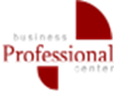 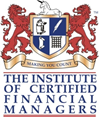 ICFM UKRAINE & BUSINESS CENTER PROFESSIONALПриглашает Вас принять участие в тренинге:10-11 декабря 2019 р., г. Киев«Трансформация Финансовой Отчетности»В свете последних изменений в законодательстве, к публичным компаниям предъявлены требования по составлению финансовой отчетности по международным стандартам финансовой отчетности. Как трансформировать данные из украинской отчетности в отчетность по МСФО вы узнаете, посетив этот тренинг, на котором помимо теоретического материала будет рассмотрен сквозной  практический пример.Цель: Обучение специалистов, ответственных за разработку учетной политики и методологии применения МСФО и сотрудников, непосредственно занимающихся составлением и трансформацией финансовой отчетности.
Ожидаемый результат:Участники тренинга получат знания по МСФО, их сравнение с П(С)БО и практические навыки, необходимые для составления и трансформации финансовой отчетности.
Спикер : Руслана Кузина - директор КТЦ «Альвис», САР, AССА DipIFRus, IСFM DipIFRS, IСFMDip FM,аккредитованный Certified TUT ICFM UK, доктор экономических наук, заведующая кафедрой учета и налогообложения в отраслях экономики Одесского национального экономического университета, практикующий бизнес тренер, эксперт по вопросам финансового учета и налогообложения по МСФО, SDG – отчетности. Стипендиат программы H.H. Humphrey (2018-2019) Pennstateuniversity (USA)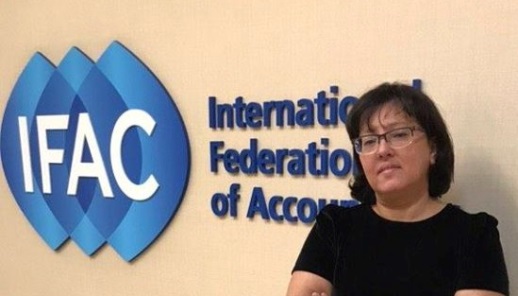 Особенности курса: тренинг разработан на основании практического опыта автора и в процессе обучения используется пример реального предприятия. В ходе семинара-тренинга дается обзор всех действующих МСБУ и МСФО, приводится сравнительная характеристика с П(С)БО, рассматривается порядок трансформации каждой отдельной статьи финансовой отчетности. Слушателям будет предоставлена практическая методика трансформации, используемая компаниями, проводящими международный аудит.Программа семинара:требования национального законодательства и МСФО к финансовой отчетности;определение даты перехода: риски, ответственность, влияние на финансовую отчетность; формат МСФО-отчетности и национальнаяфинотчетность;организационные вопросы внедрения МСФО (трансформационные комиссии, МСФО-инвентаризация и т.д.);элементы учетной политики по МСФО;состав и структура примечаний к финансовой отчетности;документальное подтверждение перехода на МСФО;краткие обзор отдельных МСФО(выручка, дебиторская задолженность, запасы, основные средства, нематериальные активы, события после отчётной даты, отложенные налоги, обязательства, в т.ч. по выплатам работникам и т.д.);методика и техника трансформации  финансовой отчетности;примеры корректирующих проводок;обязательные сверки активов, обязательств. Капитала, расходов и доходов;особенности аудита финансовой отчетности при переходе на МСФО;форум вопросов и ответов участников.День 1: Обзор МСФОСессия 1требования национального законодательства и МСФО к финансовой отчетности;определение даты перехода: риски, ответственность, влияние на финансовую отчетность;формат МСФО-отчетности и национальнаяфинотчетность;Сессия 2формат МСФО-отчетности и национальнаяфинотчетность;организационные вопросы внедрения МСФО (трансформационные комиссии, МСФО-инвентаризация и т.д.);элементы учетной политики по МСФОСессия 3состав и структура примечаний к финансовой отчетности;документальное подтверждение перехода на МСФО;краткие обзор отдельных МСФО(выручка, дебиторская задолженность, запасы, основные средства, нематериальные активы, события после отчётной даты, отложенные налоги, обязательства, в т.ч. по выплатам работникам и т.д.);День 2: Методика и техникаСессия 4методика и техника трансформации  финансовой отчетности;примеры корректирующих проводок;обязательные сверки активов, обязательств, капитала, расходов и доходовСессия 5особенности аудита финансовой отчетности при переходе на МСФО.Сессия 6 Практические примерыУчебный кейс и обсуждение.Индивидуальные группы до 12 человек!С наилучшими пожеланиями Юлия Мойсеенко/Наталия ЯблонскаяТел. 044-461-94-62, 251-18-07, 067-657-20-73Раздаточный материалСертификат участникаКофе –брейк, обедВремя занятий с 10-00 до 17-00Стоимость 3800,00 грн., без НДСМесто проведения: г. Киев ,пер. Т. Шевченко 13, оф. 9Место проведения: г. Киев ,пер. Т. Шевченко 13, оф. 9